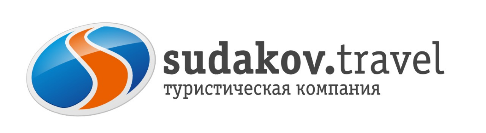                 ВЕСЕННЕЕ ОЧАРОВАНИЕ  МОСКВЫ             06 мая - 09 мая 2023гСТОИМОСТЬ ТУРА НА 1 чел В стоимость входит: Проезд автобусом: Таганрог -Ростов - Москва - Ростов -Таганрог Экскурсионное обслуживаниеПроживание  в гостинице Питание по программе  - 3 завтрака   Транспортная страховкаСопровождениеДополнительно оплачивается: Вечерняя теплоходная прогулка по Москве-реке на теплоходе флотилии Рэдиссон ( *бронируется при покупке тура за доп. плату Главная палуба (Основной зал) прогулка 2,5 часа (выходные и праздничные дни рейсы): Взрослый - 1200 руб.; дети с 6 до 12 лет – 1000 руб.)   Туристическая фирма оставляет за собой право вносить изменения в программу тура без уменьшения объема программы.                                                                                                                                                    Отель Moscow Holiday 4* расположен в зеленом жилом районе Москвы, в 10 минутах ходьбы от станции метро «Полежаевская». К услугам гостей современные номера и бесплатный Wi-Fi на всей территории. Просторные современные номера отеля Moscow Holiday оснащены телевизором с плоским экраном и спутниковыми каналами, открывает неповторимый вид на МДЦ "Москва-Сити". В ресторане «Европейский» подают традиционные блюда европейской кухни. Поездка на метро до центра Москвы занимает 20 минут. г.Таганрог, ул. Петровская, 83 (8634) 329-879г.Ростов, пр-т Ленина, 1058(863)285-01-71www.sudakov.travel e-mail: sale@sudakov.travel06.05.2023Сбор/Выезд группы из Таганрога в 15:00/15:30 (Автовокзал, пл.Восстания,11)из Ростова  (пр. Сиверса,1) в 17:00/17:3007.05.2023С 07.00 Встреча группы с гидом. Завтрак в кафе города. Обзорная экскурсия по Москве с осмотром центральных улиц и площадей, набережной Москвы-реки с панорамой Кремля, Храма Христа Спасителя, Воробьевых гор, Триумфальной арки. Пешеходная экскурсия по Старому Арбату.  Трансфер в гостиницу. Размещение. Свободное время.08.05.2023Завтрак «шведский стол» в ресторане гостиницы.Встреча с гидом в холле гостиницы. Выезд на экскурсионную программу на метро.Пешеходная экскурсия по Красной и Манежной площадям, Александровскому саду.Экскурсия по территории Кремля с одним собором. Свободное время.Вечерняя теплоходная прогулка по Москве-реке на теплоходе флотилии Рэдиссон ( *бронируется при покупке тура за доп. плату Главная палуба (Основной зал) прогулка 2,5 часа (выходные и праздничные дни рейсы): Взрослый - 1200 руб.; дети с 6 до 12 лет – 1000 руб.)   Возвращение в гостиницу на общественном транспорте (метро).09.05.2023Завтрак «шведский стол» в ресторане гостиницы. Освобождение номеров.Вариант №1 Встреча с гидом в холле гостиницы. Выезд на экскурсионную программу с вещами.Посещение Храма Христа Спасителя. Пешеходная экскурсия по району Замоскворечье.Экскурсия в Третьяковскую галерею. Свободное время. 17:00 Отъезд группы.Вариант №2. Сдача номеров. Вещи ставим в автобус, выезд на метро. Свободный день (можно посмотреть парад, шествие «Бессмертный полк»). Встреча у метро (уточним). 17:00 Отъезд группы.10.05.2023Прибытие в Ростов/Таганрог ~ 08:00/09:30Размещение Moscow Holiday Hotel 4*2-х м.н стандарт1-но м.н стандартДоп. местоСкидка для пенсионеровСкидка на детей до 16 летВариант №117 450 руб20 350 руб16 800 руб500 руб700 рубВариант №216 950 руб19 850 руб16 300 руб300 руб500 руб